000000000000000000000000000000000000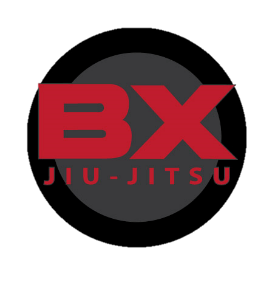 